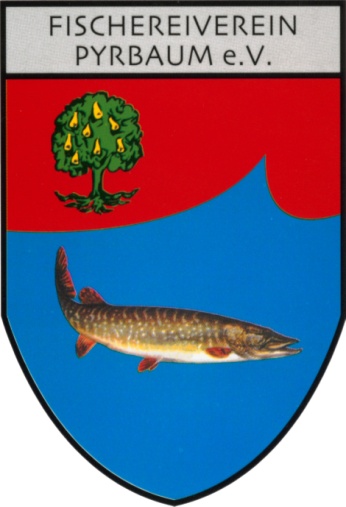 Lieber zukünftiger Jungfischerwir würden uns freuen dich als neues Mitglied in unserem Fischereiverein begrüßen zu dürfen!Um dem Fischereiverein als Jungfischer beizutreten benötigst du nur den staatlichen Jungendfischereischein. Den kannst du ab dem 10.Lebensjahr auf der Gemeinde beantragen.Der Jugendfischereischein kostet 14,00€. Für den Jugendfischereischein ist keine Fischerprüfung nötig.Wir benötigen dann nur noch von dir deinen Eltern unterschriebenen Aufnahmeantrag (siehe Rückseite).Als Ansprechpartner steht dir unser Jugendleiter Martin Langner (Tel. 09180/880) zur Verfügung.Petri Heil,dein Fischereiverein PyrbaumAufnahmeantrag – Fischereiverein Pyrbaum e.V. 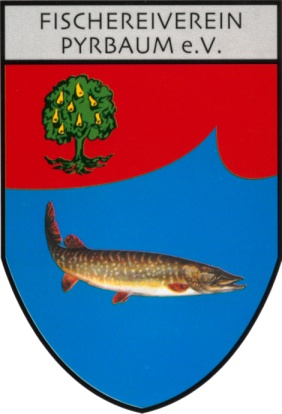 Erwachsener aktiv / Erwachsener passiv / Jugend ab 14 J. / Jugend bis 14 J.geboren am:		          Geburtsort: Straße:	                                                         Tel:     							      E mail	………………………PLZ, Wohnort:        Staatlicher Fischereischein:		ja / nein                                 Prüfung abgelegt wo / amMitglied ab:EinzugsermächtigungHiermit bevollmächtige ich denFischereiverein Pyrbaum e.V.Die von mir/uns zu entrichtenden Beiträge bei Fälligkeit zu Lasten meines Kontos:Kt.Nr.:							BLZ:Geldinstitut:						einzuziehen. Weist mein Konto die erforderliche Deckung nicht auf, besteht seitens der Bank keine Verpflichtung zur Einlösung. Diese Ermächtigung ist jederzeit schriftlich kündbar.Datum, Ort:						Unterschrift			Aufnahmegebühr 		 	JahresbeitragErwachsener aktiv		200,00 Euro				140,00 EuroErwachsener passiv	100,00 Euro				  60,00 EuroJugend bis 14 J.		  50,00 Euro				  65,00 EuroJugend ab 14 J.		  75,00 Euro				  65,00 EuroFamilienbeitrag		250,00 Euro		ohne Kinder	200,00 Euro							mit Kinder	265,00 EuroBei der Familienmitgliedschaft haben beide Erwachsene die Recht und Pflichten eines aktiven Mitgliedes 